  Céret’Art 2024              « de galeries en ateliers »  le 22 et 23 juin de 10h – 18h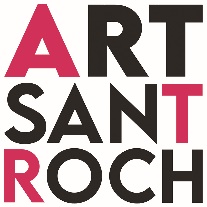 PROPOSITION CANDIDATURE ARTISTESNom              :Adresse         :Téléphone    :Email             :Site                :Je souhaite participer à Céret’Art 2024 :O    Atelier d’artiste/galerie centre-ville                - Discipline(s) :O   Artiste hors centre-ville          - Discipline(s) :      (min 3 images à envoyer)Date limite dépôt proposition candidature :  Mercredi 10 mai.Adresse :  artsantroch@gmail.com.  Réponse sélection au plus tard le 15 mai 2024 par mail.Organisation : Art Sant Roch  4 Boulevard Lafayette   66400 Céret  -  artsantroch@gmail.com  -   Tél : 0648354709